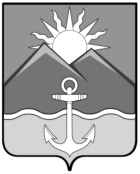 АДМИНИСТРАЦИЯХАСАНСКОГО МУНИЦИПАЛЬНОГО РАЙОНАРАСПОРЯЖЕНИЕ пгт Славянка30.08.2022г.                                                                                                                       № 197-раОб установлении прогнозных значенийсреднемесячной начисленной заработнойплаты  работников  культуры  Хасанскогомуниципального  округа	 В  соответствии  с  Законом  Приморского  края  от  22  апреля  2022 года  № 80-КЗ «О Хасанском  муниципальном округе Приморского края»:1.  Установить прогнозные значения среднемесячной заработной платы работников культуры Хасанского муниципального округа в 2023 году в размере  44662,63 рубля, в 2024 году в размере 47699,69 рублей, в 2025 году в размере 50943,27 рубля.  2.  Разместить настоящее распоряжение  на сайте администрации Хасанского муниципального района в информационно-телекоммуникационной сети «Интернет». 3.  Настоящее распоряжение вступает в силу с 1 января 2023 года.4.  Контроль за исполнением настоящего распоряжения возложить на заместителя главы администрации Хасанского муниципального района А.Е.Худоложного. Глава  Хасанского муниципального района                                                                                          И.В.Степанов